SeCTION:_________________________
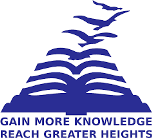 SET - A				Presidency University Bengaluru                                                SCHOOL OF ENGINEERING / school of information scienceMIDTERM EXAMINATION – MAY 2023          Instructions:Read the question properly and answer all the questions accordingly.Complete the test within the time given. Choose the correct option. Each question carries 0.5 mark.                             (100 x 0.5 = 50)1. The other name of decomposer is ___________________________           (CO1, Knowledge)Autotroph HeterotrophDetrivore Saphrotroph2. A.G. Tansley coined the term    ___________________   		    (CO1, Knowledge)Ecology	EcosystemEnvironment	None of the above3. _______ perform an invaluable service in the ecosystem by decomposing the organic matter and make it available for reuse.                                                                          (CO1, Knowledge)Omnivores Producers Decomposers All the above 4. The upper part of an aquatic ecosystem contains ____________________  (CO1, Knowledge) Benthos	Plankton	Nekton	Both a and b5. Examples of omnivores_______________________________________  (CO1, Knowledge)Elephant and Camel Frog and small bird Fox and Lion Man and Rat 6. Earnest Haeckel introduced the term ________________________            (CO1, Knowledge)Ecology	EcosystemEnvironment	None of the above7.  __________________   depends on the green plants of earth for survival. (CO1, Knowledge)all the animals only herbivores only carnivores none8. Meteors occurs in _______________________                                            (CO1, Knowledge)Stratosphere	Mesosphere	Troposphere	Exosphere9. The recycling of elements in an ecosystem is called__________________ (CO1, Knowledge)chemical cycle geological cycle biogeochemical cycle geochemical cycle10. The region of earth, where water exists is known a_________________  (CO1, Knowledge)Hydrosphere	Biosphere	Lithosphere	Atmosphere11. __________is the protective blanket of gases, surrounding the earth.        (CO1, Knowledge)Hydrosphere	Biosphere	Lithosphere	Atmosphere12. Producers, consumers and decomposers creates____________________  (CO1, Knowledge)Biogeochemical cycle	Biological disorder	Biological equilibriumAll the above13. _______________ deals with the study of ecosystem.                                (CO1, Knowledge)Ecology	Biology	Zoology	Geology14. The pyramid of number in an ecosystem _________________________  (CO1, Knowledge)Always upright 	Always inverted	May be upright or inverted	None of the above15. The living beings exists in _______________________                             (CO1, Knowledge)Stratosphere	Mesosphere	Troposphere	Exosphere16. The plants prepare their own food by using _____________                      (CO1, Knowledge)H2O, CO2, Light, and chlorophyllChlorophyll, O2, H2O, and Light Light, CO, H2O, and chlorophyllCO2, H2O, Air and chlorophyll	17. Example of quaternary consumer______________________________     (CO1, Knowledge)Lion	Grasshopper	Snake	Frog18. Secondary consumers derive their energy from__________________       (CO1, Knowledge)Producers	Herbivores	Tertiary consumers	All the above19. The following is the correct food chain of an aquatic ecosystem _______________________                                                                        (CO1, Knowledge) Phytoplankton → Zooplankton →Fish →Bird → Vulture 	Phytoplankton→ Fish→ Zooplankton → Bird→ Vulture 	Zooplankton→ Phytoplankton→ Vulture→ Fish → Bird 	Fish→ Zooplankton→ Phytoplankton→ Bird →Vulture20. Which of the following is TRUE for food chain ____________________ (CO1, Knowledge)Energy flow 	Nutrient cycling	Ecological balance	All the above21. The organic nutrients of dead plants and animals are converted into inorganic substances by microbes which are absorbed by___________________________________  (CO1, Knowledge)Autotrophs 	Heterotrophs	Saphrotrophs	All the above22. Dobson units is related to _______________________                              (CO1, Knowledge)Stratosphere	Mesosphere	Troposphere	Exosphere23. Ecosystem is smallest unit of __________________________________  (CO1, Knowledge)Biosphere	Lithosphere	Ionosphere	Mesosphere24. The non-green plants, like ________, are as important as green plants because they bring about the decomposition of dead animals and plants remains.                          (CO1, Knowledge)YeastMushroomsMouldsAll the above25. Which one of the following in NOT TRUE for decomposer __________ (CO1, Knowledge)They recycle organic  matter in ecosystemsThey break down complex organic material to simpler inorganic compounds Millipedes, earthworms, and termites are the example of decomposersThey consumes dead part of plant and animal26. Carnivores are at _________________________trophic level                   (CO1, Knowledge)1st2nd3rdAll the above27. The organisms at the apex of food chain are_______________________  (CO1, Knowledge)herbivores	photosynthetic plants	saprophytic plants	carnivores28. The major matters that are recycled through the biotic and abiotic components of the ecosystem _______________________                                                            (CO1, Knowledge)Carbon, Water, Nitrogen, Oxygen, Phosphorus, Selenium	Carbon, Chlorine, Nitrogen, Oxygen, Phosphorus, SulphurCarbon, Helium, Neon, Ozone, Sulphur, Phosphorus	Carbon, Sulphur, Copper, Sodium, Oxygen, Fluorine29. The driving force of the ecosystem is _______________________           (CO1, Knowledge)carbohydrates in plants	biomass	producer	solar energy30. ___________________ provides more than one alternatives of food to most of the  organisms in an ecosystem and thus increases their chances of survival.         (CO1, Knowledge)Food chainFood webTropic structureEcological pyramid31. Producers in an aquatic environment are _______________________      (CO1, Knowledge)Carnivores	Herbivores	Zooplanktons	Phytoplanktons32. _________________________ is known as ionosphere                             (CO1, Knowledge)Stratosphere	Mesosphere	Thermosphere	Exosphere 33. Which is called as autotrophs________________________________       (CO1, Knowledge)Producers	Consumers	Decomposer	All the above34. The uppermost layer of the atmosphere is _______________________    (CO1, Knowledge)Stratosphere	Mesosphere	TroposphereExosphere35. In a food chain, the energy flow is  ______________________    (CO1, Knowledge)Always unidirectional	Always bidirectional	Always multidirectionalUnidirectional or multidirectional36. Radio waves transmitted by earth are reflected back in _____________________sphere                                                                                                                             (CO1, Knowledge)Stratosphere	Mesosphere	Thermosphere	Exosphere	37. In an upright pyramid of biomass, the tertiary consumer occupy the position _________                                                                                                                                   (CO1, Knowledge)4	3	2	138. Human alter the carbon cycle by adding excess CO2 to the atmosphere through _______________________                                                                              (CO1, Knowledge)Burning fossil fuels	Using more number of automobiles	clearing vegetation faster than it is replaced	All the above39. Select the correct water cycle process. _______________________          (CO1, Knowledge)Condensation, evaporation, runoff, precipitation, infiltration Evaporation, condensation, precipitation, infiltration, runoff Evaporation, infiltration, runoff, precipitation, condensation	Precipitation, infiltration, Evaporation, runoff, condensation40. ______________________is a graphical representation of the numbers of individuals in each population in a food chain.                                                                                 (CO1, Knowledge)Pyramid of numbers	Pyramid of biomass	Pyramid of energy	Food web41. Select the right edaphic factor. _______________________                      (CO1, Knowledge)Rain	Water	Minerals	Light42. Economy is an example of ________________elements of environment. (CO1, Knowledge)PhysicalBiological Cultural None of the above43. ______________ is a lentic ecosystem.                                                       (CO1, Knowledge)Lake River Forest Ocean44. Producers are important to carbon cycle because __________________  (CO1, Knowledge)They remove carbon dioxide from the atmosphereThey add carbon dioxide to the atmosphere They add or remove carbon dioxide back to/from the atmosphere They absorbs sunlight45. Which of the following is NOT TRUE for quaternary consumers?_____  (CO1, Knowledge)They are largest carnivores They feed on tertiary consumers They are eaten by any animals None of the above46. A food chain starts with _______________________                                (CO1, Knowledge)Nitrogen fixing organisms Photosynthetic organisms Saphrophytic organisms Detritus organism47. In a food chain, each successive trophic level has __________________  (CO1, Knowledge)Increased total energyDecreased total energy contentSame total energy contentNon estimated energy content48. At the producer level, if 104 J of energy is trapped, then how much energy will be available to a insects as food in the following food chain? Plant→ Insects→ Mice→ Snake                                                                                                                                    (CO1, Knowledge)10 J100 J1000 J10000 J49. There are several types of heterotrophs. Which of the following is not one of them?                                                                            _______________________  (CO1, Knowledge)ConsumersHervivoresOmnivoresCarnivores50. Transpiration is the _______________________                                        (CO1, Knowledge)  Evaporation from sea surfaceEvaporation from pond surfaceEvaporation from river surfaceEvaporation from surface of leaves of plants51. In an upright pyramid of biomass, the herbivores occupy the position ___________________                                                                                                                               (CO1, Knowledge)(a) 4           (b) 2                (c) 3                   (d) 152. One of the UNESCO defined objectives of Environmental Studies is to acquire skills to help the concerned individuals in __________ and _________ environmental problems.                                                                                                                             (CO1, Knowledge)Identifying, solvingManupulating, identifyingCreating, solvingNone of the above 53. ________layers are there in the environment                                              (CO1, Knowledge)a. 2              b. 4              c. 5                     d. 354. The importance of environmental studies is to use ___________ more efficiently                                                                                                                            (CO1, Knowledge)natural resourcesenergyfoodnone of the above55. The moral relationship of human beings to and the value and moral status of the environment and its nonhuman content is called __________________                               (CO1, Knowledge)Environmental ethicsEnvironmental lawEnvironmental philosophyEnvironmental relationship56. The word ecology is derived from Greek words ________ and _______   (CO1, Knowledge)Ecos and logosOikos and logosOikos and logyNone of the above57. Crop land ecosystem is an example of ____________                                (CO1, Knowledge)Artificial ecosystemNatural EcosystemBoth Artificial and Natural EcosystemsNone of these58. _____________is found in stratosphere                                                      (CO1, Knowledge)Meteors      b) only gases        c) ozone        d) stones and rocks59. The density of air is very less in ____________                                          (CO1, Knowledge)Troposphere stratosphere mesosphereexosphere60. The layer of earth where life is found in _________                                   (CO1, Knowledge)biosphere stratosphere mesosphereexosphere61. Which of the following is not an aquatic ecosystem?                                  (CO1, Knowledge)RiverGrasslandLakeOcean62. All water sources and water bodies are found in________                         (CO1, Knowledge)Lithosphere    Hydrosphere      Stratosphere Biosphere63. A grass land has a biomass of roughly 1,000,000 calories of energy. About how many calories of energy will be available for the lion for the following food chain? Grass→ Deer→ Lion                                                                                         (CO1, Knowledge)                                                                                                              10,0001000100,0001,000,00064. What happens if a portion of food chain is broken?                                    (CO1, Knowledge)Only consumers would be affected.All the organisms in the chain are affected.The decomposers and producers are affected.No change65. __________ is located between 80 to 400 km above the mesosphere.        (CO1, Knowledge)Troposphere Stratosphere ThermosphereExosphere66. Outer mantle of solid earth is _________.                                                   (CO1, Knowledge)Biosphere Lithosphere CryosphereHydrosphere67. Which of the following is maintained by a human?                                    (CO1, Knowledge)GrasslandsCroplandForestsStreams 68. Thermosphere consists of only __________particles.                                (CO1, Knowledge)Ionic Non-ionicNeutralAll the above69. Water source running water like spring, stream, or rivers are referred to as ___________.                                                                                                                            (CO1, Knowledge)Lotic EcosystemLentic EcosystemFresh water ecosystemSalt water ecosystem70. Which of the following describes the process of photosynthesis?               (CO1, Knowledge)         Light + carbon dioxide + water → Glucose + OxygenLight + carbon dioxide + Glucose  → Water + OxygenLight + Oxygen + water → Carbon dioxide + GlucoseLight + Oxygen  + Sugar  → Water + Carbon dioxide71. Which of the following is the source of carbon to plants?                           (CO1, Knowledge)Atmospheric CO2CO2 of carbonate rocks FossilsAll the above72. The largest ecosystem to the world is ___________________.                  (CO1, Knowledge)ForestsGrasslandsGreat lakesOceans73. Choose the incorrect statements regarding ecological pyramids.                (CO1, Knowledge)The relationship between organisms at different trophic levels is expressed in terms of number, biomass and energy.In most ecosystems, all the pyramids of number are biomass are upright.The pyramid of number in forest is generally upright.Pyramid of energy is always inverted and can never be upright.74. Which of the following ecological pyramid is never inverted?                   (CO1, Knowledge)Pyramid of number in forest ecosystem.Pyramid of biomass in pond ecosystem.Pyramid of energy in parasitic food chain.Pyramid of biomass in parasitic food chain.75. In biogeochemical cycles, elements pass through_______________.         (CO1, Knowledge)LivingsLivings and non-livingsFrom non-living to living and living to non-livingNone of the above76. Plant: Producer:: Animal : ________                                                           (CO1, Knowledge)Consumer                 Producer      Decomposer              Jungle77. Which of the following is not a type of organism in the food chain?          (CO1, Knowledge)Producer         ConsumerSurvivor                    Decomposer78. What is an ecosystem?                                                                                 (CO1, Knowledge)The pattern of weather that affects a particular area.The life cycle of a plant from seed to flower.All living things in a particular environment, like a forest or a desert.A community of animals and plants that interact with their environment.79. Role of bacteria in carbon cycle is ________________                              (CO1, Knowledge)PhotosynthesisChemosynthesisBreakdown of complex organic compoundsAssimilation of nitrogen compounds80. _________ is defined as the study of interrelationship of different organisms with each other and with their environment.                                                                               (CO1, Knowledge)EcologyEcosystemEnvironmentAll of the above81. An ecosystem consists of the ______ community that occurs in some locale, and the physical and chemical factors that make up its non-living or abiotic environment.        (CO1, Knowledge)BiosphereBiologicalBiochemicalChemical82. Wild fire will disturbs______________________                                      (CO1, Knowledge)Phosphorus cycleNitrogen cycleCarbon cycleSulphur cycle83. Which of these processes do not belong to water cycle?                             (CO1, Knowledge)TranspirationEvaporationSublimationPrecipitation84. Which of these do not affect the carbon cycle?                                           (CO1, Knowledge)Burning of excess of fossil fuelsClearing vegetationCarbon emission by industrial establishmentsPolluting the water85. Which of these is true in the case of pyramid of numbers?                         (CO1, Knowledge)Autotrophic level is much larger than higher trophic levelsSaprotrophic level is much larger than other trophic levelsHeterotrophic level is much larger than other trophic levelsNone of the above86. Unit not used in the pyramid of biomass______________________         (CO1, Knowledge)PoundsKgGramsLitre87. Why Troposphere is also called Changing sphere?                                     (CO1, Knowledge)The air remains static in this layerThe air never remains static in this layerThe cloud never remains static in this layerThe water never remains static in this layer88. Space, landforms and water bodies are related to which type of elements of environment?                                                                                                                            (CO1, Knowledge)Physical elementsBiological elementsCultural elementsNone of the above89. Which of the following is a food chain?                                                      (CO1, Knowledge)Egg  Hatchling  Chick  HenEgg  Larva  Pupa  ButterflyEggplant leaves  Larva  Bird  SnakeEgg  Tadpoles  Toadlets  Frog90. In a food chain, the total amount of living material is depicted by_______(CO1, Knowledge)Pyramid of biomassPyramid of energyPyramid of numberTrophic levels91. We refer to the following as the food chain. __________________           (CO1, Knowledge)Large number of animals near a source of foodTransfer of food energy from the green plants through a series of consumer organismsLarge number of human beings forming a human chain near a source of foodNone of these92. In an ecosystem, there are more prey than predators. This statement can be represented by____________________________.                                                               (CO1, Knowledge)Pyramid of energyPredator–prey relationshipPyramid of numberSuccession93. The term ‘Environment’ is derived from ________ word.                          (CO1, Knowledge)FrenchGreekEnglishGerman94. In the given food chain which animal is wrongly placed?                           (CO1, Knowledge)Plants  Fish  Eagle  SnailPlantsFishEagleSnail95. The nearest layer of air to the earth surface is __________                        (CO1, Knowledge)TroposphereStratosphereMesosphereThermosphere96. Decomposition of materials by microorganism is known as ___________(CO1, Knowledge)BiodegradationDeactivationDetoxificationDilapidation98. Which of these is an omnivore?                                                                   (CO1, Knowledge)A cat that eats miceA cow that eats grassA frog that eats insectsA sparrow that eats grains and insects99. Which statement best describes a consumer?                                              (CO1, Knowledge)A mammal with four legsAn organism that eats other organisms for foodAn egg laying animalAn animal killed by other animal for food100. Where can be the microorganisms placed in any food chain?                   (CO1, Knowledge)At the starting of the food chainAt the end of the food chainIn the middle of the food chainAnywhereRoll No.